Игорь Бурдонов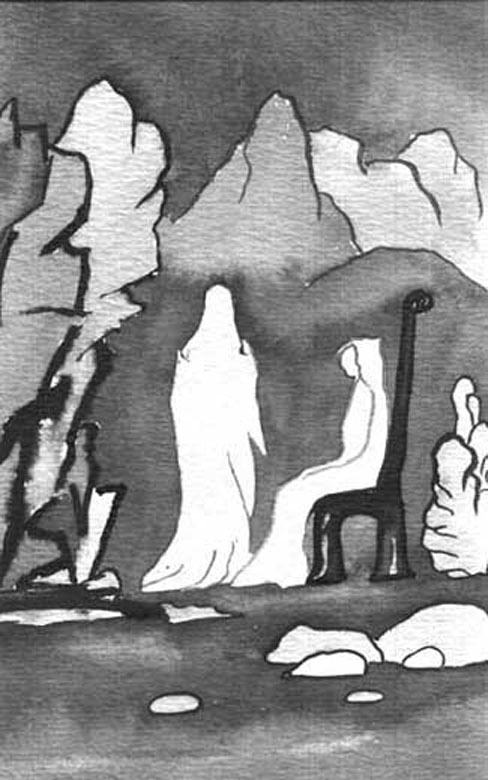 В тот год мы были на КавказеИ пили воздух как холодный чай.Горячий снег мы трогали рукамиИ целовались невзначай.Тогда всё было невзначай,Непреднамеренно, случайно.И был наш путь невычислим,Сама судьба была нечаянна.Мы ночевали на овчарне,Где чёрный горец молчаливыйРукой месил солёный сыр,И овцы блеяли счастливые.А вот теперь овечий сырКаким-то кажется невкусным,И отошедший с миром мирФантомной болью ранит чувства.Ты веришь в тайные искусстваИли науки – всё равно,Что консервируют искусноТо, что давным-давно прошло.Вот я умру, а мир не рухнетИ даже не пошелохнётся.Пойдём-ка посидим на кухне,Попьём горячий чай. 